Информация МБДОУ ЦРР-детский сад № 6 ст. Старощербиновская о проведенных мероприятиях по тематике Всемирного дня охраны трудав 2017 году под лозунгом: «Оптимизация сбора и использования данных по охране труда».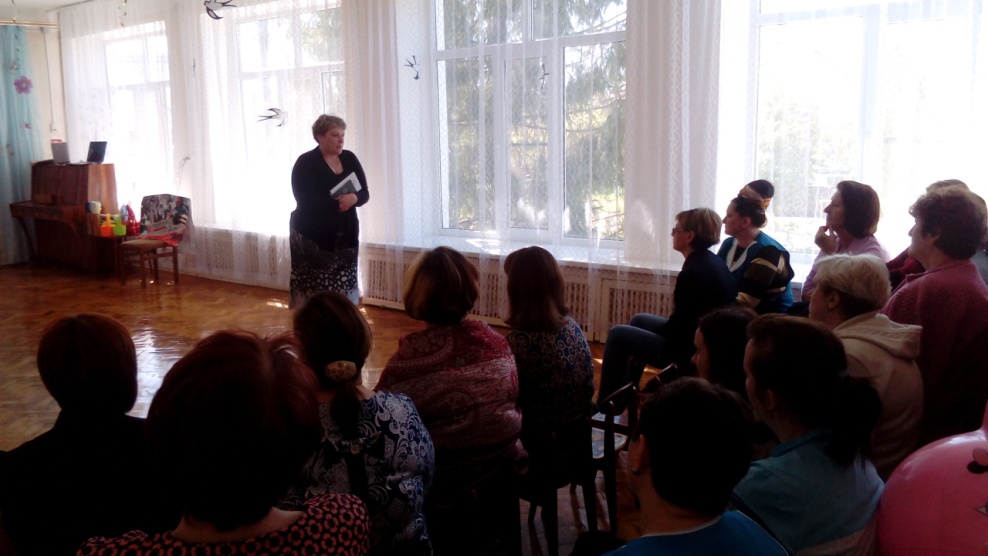 Беседа «Безопасный труд –право каждого человека!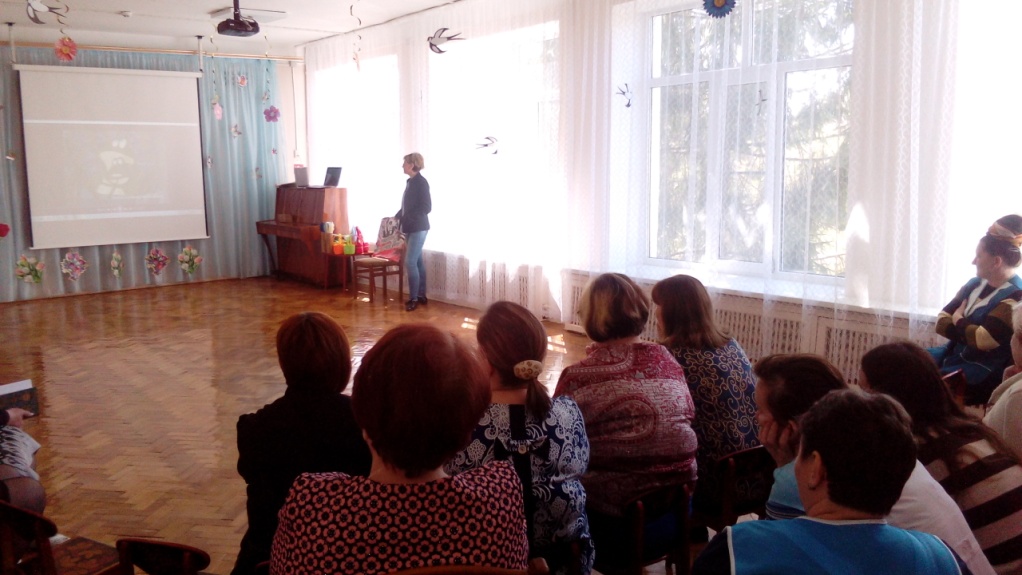               Просмотры видеороликов№ п/пНаименование мероприятияДата проведенияКоличество работников, принявших участие в мероприятиях1Круглый стол с работниками по созданию безопасных условий труда в учреждении, повышении культуры профилактики в охране труда на рабочих местах за 1 квартал 2017 г.26.04.2017252В ДОУ проведены:-конкурс на знание правил охраны труда;-просмотры видеороликов о том, как простая осторожность спасает жизнь, мастер-класс по оказанию первой помощи пострадавшим;-деловая игра «Знания спасает жизнь»;- семинар «Обзор современных направлений профилактики профессиональных заболеваний»-день консультаций по вопросам охраны труда «Вопрос-ответ»;-выпуск  листовки «Всемирный день охраны труда»;- Беседа «Безопасный труд - право каждого человека»В течение месяца28.04.201724.04.201727.04.201721182616222915301.12.2016 г. проведено обучение и проверка знаний требований охраны труда01.12.2017364Специальная  оценка условий труда проведена на всех рабочих местахСОУТ в 2018 году5- 1 раз в квартал производится осмотр и составляется акт технического осмотра здания учреждения комиссией - Разработаны локальные акты по пожарной и экологической безопасности. Заключены:- контракт о плате за негативное воздействие на окружающую среду № 05-2017;- контракт на утилизацию отходов I-V классов опасности № 475-Т;-проект ПНООЛР; -контракт на вывоз коммунальных отходов № 2017-11/17-22;- разрабатываются паспорта по экологической безопасностиакт от 14.03.2017 г.23.01.201707.02.201720.01.2017Члены комиссии6Своевременно принимаются  меры по применению и эксплуатации исправного оборудования, инструментов и приспособлений, а также обеспечению безопасного выполнения всех технологических процессов в соответствие с требованиями технической документации. Все работники под роспись ознакомлены с инструкциями по охране труда.постояннопо плануЗаведующий, заведующий хозяйством 7. Своевременное оперативное отражение информации по охране труда на стенде «Охрана труда», в профсоюзном уголке и на сайте учреждения постоянноОтветственный за сайт, заместитель заведующего